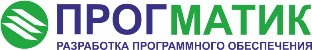 633010, НСО, г. Бердск, ул. Ленина, д. 89/8 оф.711
тел. 8-383-209-10-66 E-mail: market@prog-matik.ru web-сайт: http://прогматик.рф          Функциональные характеристики ПО.Программный комплекс «Экосистема»  – это система комплексной автоматизации работы РКЦ, поставщика коммунальных услуг, управляющей компании со следующими функциональными возможностями: • Учет договоров и лицевых счетов на услуги ЖКУ в отношении юридических и физических лиц, потребителей ЖКУ. • Учет объектов коммунальной инфраструктуры. • Ведение реестра потребителей с указанием родственных связей и т.п. • Автоматизированный процесс расчета/корректировок за оказанные услуги. • Обеспечение обмена информацией с внешними федеральными, региональными и коммерческими информационными системами. • Автоматизация претензионно-исковой работы с должниками • Возможность информировать потребителей по электронным и телефонным каналам связи. • Прием и регистрация обращений от потребителей. • Прием оплат за оказанные услуги и многое другое…